ZADATAK ZA UTORAK. UPIŠI KOLIKO JE SATI. LISTIĆ IZREŽI I ZALIJEPI U BLJEŽNICU IZ PRIRODE I DRUŠTVA.POLA 12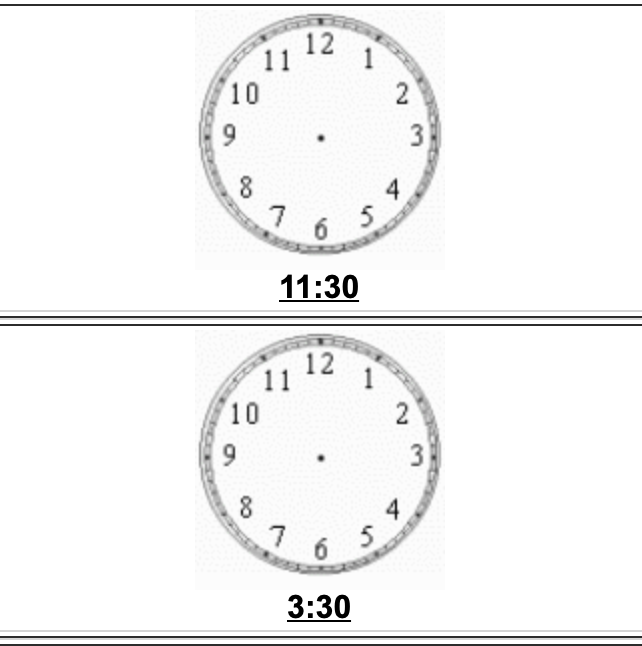 POLA 4